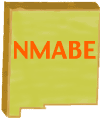 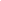 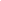 TO:		Bilingual Directors/Coordinators and District Spelling Bee Coordinators/SponsorsFROM: 	Victoria TafoyaNMABE President DATE:  	January 6th, 2017RE: 		2017 NMABE State Spanish Spelling Bee In preparation for the 2017 State Spanish Spelling Bee, please use the 2016 booklet to prepare for the competition in May. As usual, there will be a $150 fee per district/charter school.  The NMABE State Spanish Spelling Bee will be held on Saturday, May 13th, 2017 at the National Hispanic Cultural Center in Albuquerque.  Registration for the event will begin at 8:30 am and the event will begin promptly at 9:30 am.  There will be a special events luncheon honoring the Spanish Spelling Bee participants, their parents, families and sponsors from 12:00-1:30 p.m.The district information is due in the NMABE office on April 21st, 2017.  Please make plans to host your district spelling bee prior to that date so that you can submit that information to us on time.  Please mail the document to:      NMABE State Spanish Spelling BeeP. O. Box 6578Albuquerque, NM  87197or email nmabe.nm@gmail.comWE WOULD LIKE TO THANK YOUR SCHOOL DISTRICT FOR THEIR CONTINUED SUPPORT AND PARTICIPATION IN THE STATE SPANISH SPELLING BEE.  Please feel free to contact me should you have any questions regarding the NMABE State Spanish Spelling Bee (505)803-7120  or at nmabe.nm@gmail.com.NMABE 2017 STATE SPANISH SPELLING BEE NAME OF DISTRICT ___________________________________________________________________DISTRICT MAILING ADRESS____________________________________________________________CITY, STATE AND ZIP__________________________________________________________________DISTRICT SPELLING BEE COORDINATOR ________________________________________________E-MAIL (required) _____________________________________________________________________DISTRICT SPELLING BEE SPONSOR_____________________________________________________(This person will be the only one that can challenge during the competition, RULE 4-E)E-MAIL (required) _____________________________________________________________________Please attach your $150 payment.    Check #			PO #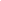 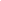 Payment must be received prior to the event date.  Please make sure to make this payment so that your studentwill be able to participate.A picture is also requested for the Spelling Bee program.DISTRICT WINNER ____________________________________________________________  Male    FemaleGRADE LEVEL _____________	NAME OF SCHOOL  _______________________________________PARENT’S NAME ______________________________________________________________________PARENT ADDRESS  ___________________________________________________________________CITY, STATE AND ZIP  _________________________________________________________________PHONE NUMBER ______________________________________________________________________E MAIL ADDRESS ________________________________________________________________________DISTRICT ALTERNATE NAME  ___________________________________________________________(Will not participate in the State Spelling Bee unless the district winner is unable to)GRADE LEVEL _____________	NAME OF SCHOOL _______________________________________PARENT’S NAME  _____________________________________________________________________PARENT ADDRESS  ___________________________________________________________________CITY, STATE AND ZIP  _________________________________________________________________PHONE NUMBER _____________________________________________________________________E MAIL ADDRESS _____________________________________________________________________Please submit by April 21st to: NMABE State Spanish Spelling BeeP. O. Box 6578Albuquerque, NM 87197  or email to:  nmabe.nm@gmail.comNEW MEXICO ASSOCIATION FOR BILINGUAL EDUCATIONASOCIACIÓN DE EDUCACIÓN BILINGÜE DE NUEVO MÉXICO CONCURSO DE DELETREO EN ESPAÑOLSPANISH SPELLING BEE COMPETITION SÁBADO, 13 de MAYO, 2017SATURDAY, MAY 13, 2017 NATIONAL HISPANIC CULTURAL CENTERALBUQUERQUE, NEW MEXICO 8:30a.m-9:10 a.m.Inscripción de Participantes en el Concurso de Deletreo Registration of Spelling Bee Particpants 9:10 a.m-9:25 a.m.Participantes del Concurso toman su asiento Spelling Bee Participants take their seat 9:30a.m-12:00 p.m.Concurso de Deletreo y Presentación de Premios Spelling Bee & Presentation of Awards 12:00-1:30 p.m.Almuerzo para los Participantes y PadresLuncheon for Participants & Parents